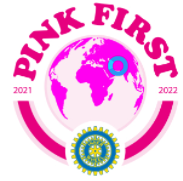 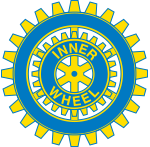 Lidköping Inner Wheel Klubb				IIW theme” Pink First”Ebe Martines, världspresident GB & IDistrikt 238 Sverige			Kallelse till valmöte i Lidköping Inner Wheel klubbDag: onsdagen 2 mars, 2022 i samband med månadsmötet.Plats: Restaurang Feeling, Skaragatan 7, Lidköping

1.  Valmötets öppnande2.  Fastställande av dagordning3.  Val av ordförande4.  Val av sekreterare5.  Val av protokollssekreterare tillika rösträknare 6.  Valberedningens förslag 7.  Val av styrelse och övriga funktioner8.  Övriga frågor 9.  Valmötets avslutande